Благоустройство территории (оборудование 4 детских игровых площадок по адресу: с. Лохово, ул. Школьная, 27Б, с. Лохово, ул. Первомайская 5А, д. Жмурова, ул. Кузнечная 2А, д. Нены, ул. Школьная, 14Б)Благоустройство территории (оборудование 4 детских игровых площадок по адресу: с. Лохово, ул. Школьная, 27Б, с. Лохово, ул. Первомайская 5А, д. Жмурова, ул. Кузнечная 2А, д. Нены, ул. Школьная, 14Б)Объем финансирования — всего, руб.в т. ч. из местного бюджета, руб.408 635,0016 382,46Срок реализации – 30 декабря 2020 годаСрок реализации – 30 декабря 2020 годаФотоФотодопосле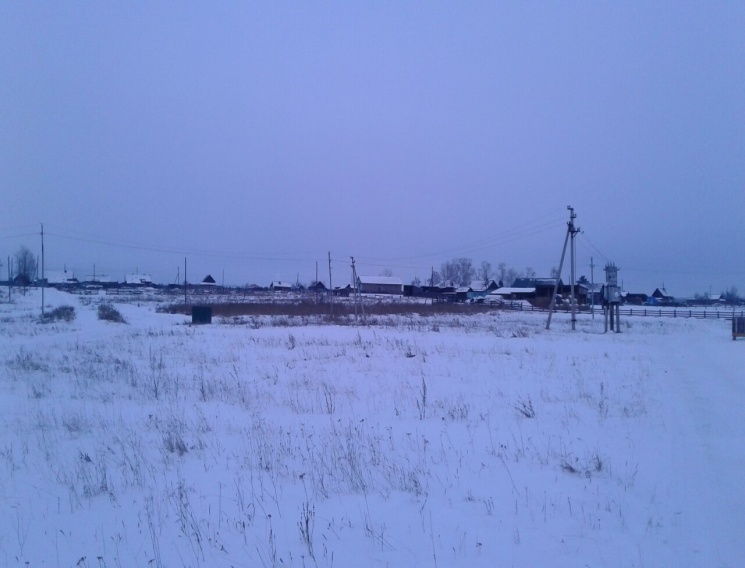 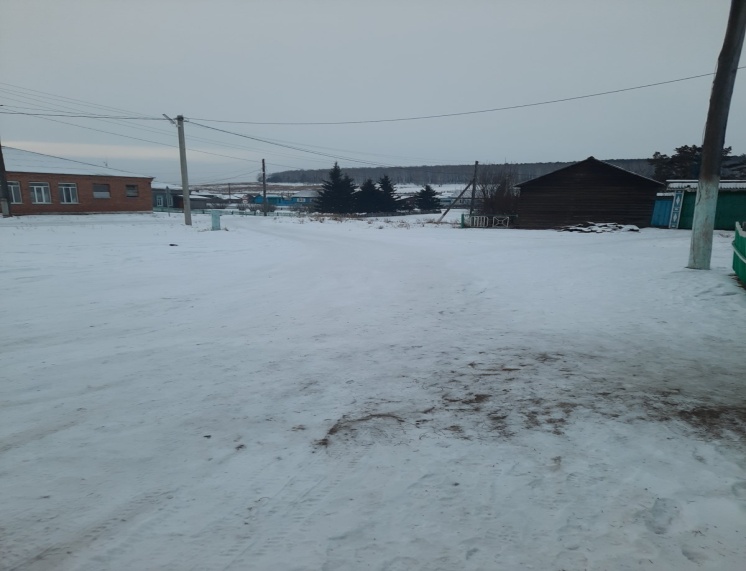 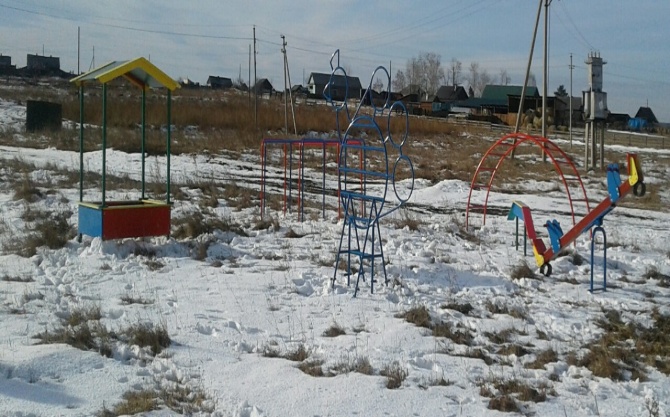 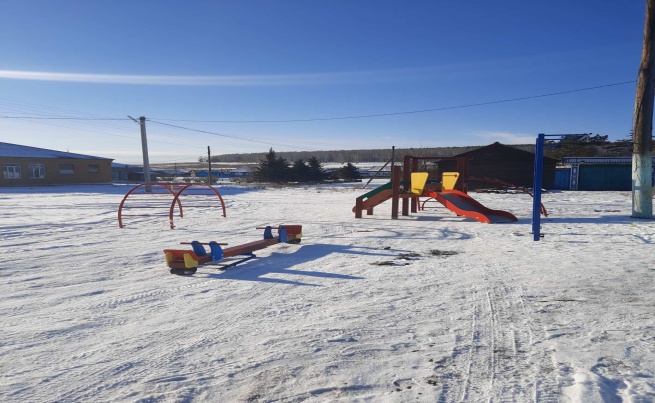 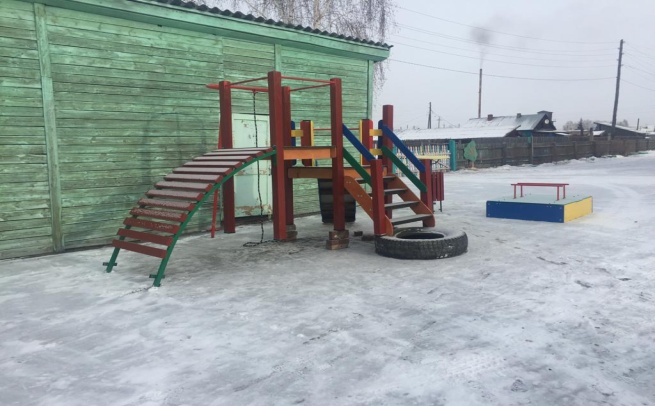 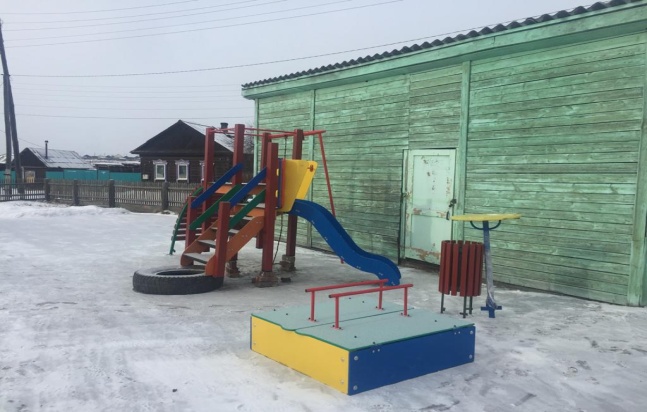 Благоустройство территорий (организация уличного освещения по ул. Заозерная, ул. Солнечная д. Табук)Благоустройство территорий (организация уличного освещения по ул. Заозерная, ул. Солнечная д. Табук)Объем финансирования — всего, тыс. руб.в т. ч. из местного бюджета, тыс. руб.429 465,0017 217,54Срок реализации – 30 декабря 2020 годаСрок реализации – 30 декабря 2020 годаФотоФото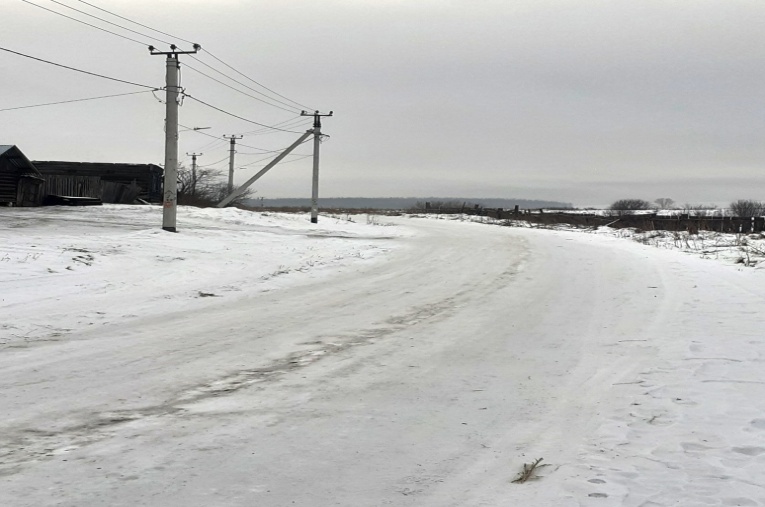 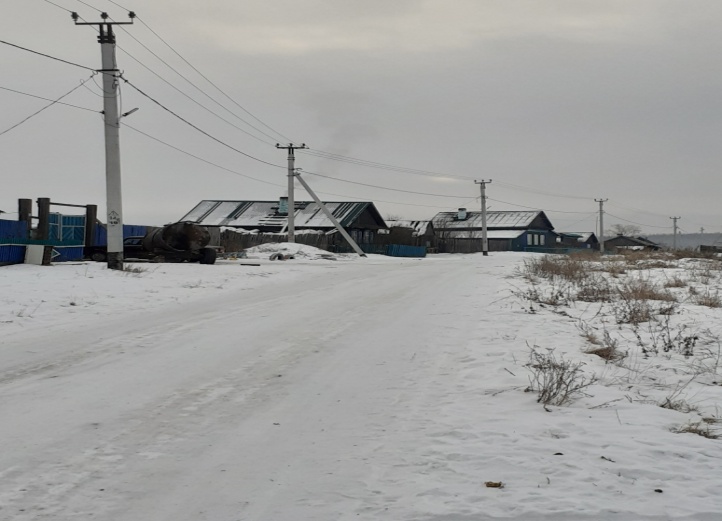 